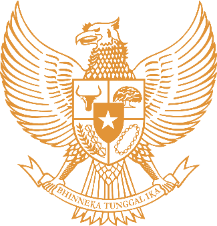 BUPATI MINAHASA TENGGARA
SURAT TANDA TAMAT PENDIDIKAN DAN PELATIHANNomor ............................... …………….Bupati Minahasa Tenggara Berdasarkan	, dan ketentuan-ketentuannya menyatakan bahwa :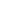 L U L U SPada Pendidikan dan Pelatihan ................. Kabupaten	yang diselenggarakan oleh Badan Pendidikandan Pelatihan Kabupaten di ……….. dari tanggal ....... sampai dengan ........ yang meliput ................Tempat, Tanggal Bulan dan TahunPj. BUPATI MINAHASA TENGGARA,Ir. RONALD T. H. SORONGAN, M.Si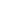 AGENDA PEMBELAJARANT E M AUmum	: (ditentukan     Badan    Diklat) ……………………………………………………………………… …………………………………………………………………………………………...………………………………………………………………………………………………………………………………Khusus	:	(ditentukan oleh penyelenggara dengan mengacu pada tema umum dan isu actual setempat)………………….…………………………………………………………………………..…...........................................………………………………………………………………Tempat, Tanggal Bulan dan Tahun Kepala	,Nama Pangkat/Golongan NIPNama Tempat/Tanggal lahir:       ..................................................................................................:          ................................................./...............................................NIP/NRP: 000000000/0000Pangkat/Gol. Ruang Jabatan:          ................................................/................................................:       ..................................................................................................Instansi Kualifikasi:       ..................................................................................................:      ..................................................................................................